Základná umelecká škola ,Pod Dubinkou 212/1, 976 62 Brusno 048/419 44 35,  mail: zus.brusno@zusbrusno.sk   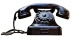 Prihláška na štúdiumOdbor: hudobný, výtvarný (vybraný odbor zakrúžkujte)Údaje o žiakovi:Meno a priezvisko žiaka (žiačky): ................................................................................................................................................................Dátum narodenia: ................................ miesto:...............................................okres:............................                  Národnosť:.............................................................rodné číslo:............................................................. Štátna príslušnosť:................................škola:...................................................................trieda:...........Adresa bydliska:.....................................................................................................................................Údaje o zákonnom zástupcovi:Meno a priezvisko rodiča:..................................................................................................................... adresa trvalého pobytu:........................................................................................................................Povolanie:............................................. .......mobil: ............................................................ .................. e-mailová adresa:...................................................................................................................................Vyhlasujem, že som vzal na vedomie základné informácie o štúdiu v základnej umeleckej škole a budem plniť základné povinnosti určené školským poriadkom.Svojím podpisom vyslovujem súhlas pre ZUŠ, Pod Dubinkou 212/1, 976 62 Brusno na spracúvanie hore uvedených osobných údajov podľa zákona č. 18/2018 Z.z. na dobu do ukončenia štúdia na ZUŠ za účelom vedenia pedagogickej dokumentácie.V ..................... dňa ........................................                     ...............................................................                                                                                                                podpis rodiča (zákonného zástupcu)--------------------------------------------------------------------------------------------------------------------------------------Základné ustanovenia o štúdiu v základnej umeleckej škole:1.  Výchovno-vzdelávací proces v základných umeleckých školách sa organizuje podľa vyhlášky MŠ SR č. 324/2008 Z. z.      o základnej umeleckej škole.2. Podľa § 49 ods. 4 zákona č. 245/2008 Z. z. o výchove a vzdelávaní (školský zákon) a o zmene a doplnení niektorých     zákonov v znení neskorších predpisov (ďalej len školský zákon) výšku príspevku v základných umeleckých školách (ďalej     len „ZUŠ“) zriadených obcou alebo samosprávnym krajom určí všeobecným nariadením zriaďovateľ.3. Zriaďovateľ ZUŠ môže rozhodnúť o znížení alebo odpustení príspevku ak plnoletý žiak alebo zákonný zástupca    neplnoletého žiaka o to písomne požiada a predloží doklad o tom že je poberateľom dávky v hmotnej núdzi a príspevkov    k dávke k hmotnej núdzi.4. Základné štúdium a štúdium pre dospelých v ZUŠ sa ukončuje záverečnou skúškou.5. O predčasnom ukončení štúdia rozhodne riaditeľ školy:     a) na základe žiadosti rodiča alebo zákonného zástupcu žiaka, alebo plnoletého žiaka     b) keď žiak sústavne alebo závažným spôsobom porušuje školský poriadok     c) ak žiak alebo zákonný zástupca žiaka neuhrádza príspevok na čiastočnú úhradu nákladov podľa § 49 ods. 4 a 6     školského zákona.6. Riaditeľ školy môže na základe písomnej žiadosti žiaka, alebo zákonného zástupcu odpustiť školné zo sociálnych dôvodov.Všetky ďalšie potrebné informácie nájdete na stránke školy: www.zusbrusno.sk